,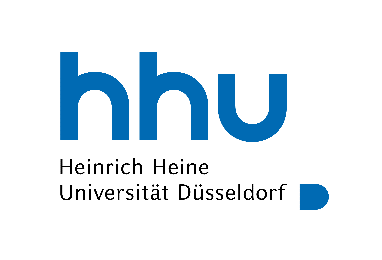 Fachschaft  PharmazieHeinrich-Heine-Universität DüsseldorfGeb. 26.31 U1 R41Universitätsstraße 140225 DüsseldorfTel.: 0211-8112516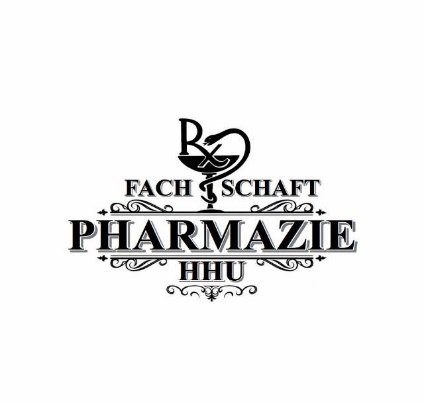 Protokoll der Präsenz-Fachschaft-Sitzung 17.05.2022Anwesende Räte:  	 Marie F.	 Eunice M.		 Emely S.		 Samuel K. Alexander G.	 Florian S.		 Evelyn W.		 Tim M. Kerstin S.	 Hannah S.		 Moritz K. 		 Jonas H.Anfang: 18:37 Tagesordnung:TOP 0: RegulariaBeschlussfähigkeit wird festgestelltRedeleitung wird Moritz K. ÜbertragenTOP 1: FS-Rats-WahlDie Wahltage vom 21.06 bis zum 23.06 Den Wahlausschluss bestehend auso Wahlleitung: Marek Kaspero Weitere Mitglieder: Sam Saur, Celina Seidel, Lukas Menke, Darja Dehghanfar, Lasse Overath, Merle Schweidtmann, Yannik Rehmet, Katja Felsinger, Luca Fränken, Tina Tepel, Jana Mankau• Eine Abdeckung der aufkommenden Kosten bis 200 Euroo errechnet aus 50 Euro Stimmzettelpauschale + 75 Briefwahlanträge je 2 Euroletzte Wahl haben 30 Personen per Briefwahl gewähltobige Punkte wurden einstimmig beschlossen (6 dafür, 0 dagegen)TOP 2: BVT in LeipzigBudget für die Auktion des BPhD max. 350 Euroeinstimmig beschlossen (6 dafür, 0 dagegen)Ende: 19:03Protokollführer: Samuel Kolorz